Сухарев Андрей НиколаевичDocuments and further information:Полный комплектPosition applied for: BoatswainDate of birth: 02.06.1970 (age: 47)Citizenship: UkraineResidence permit in Ukraine: NoCountry of residence: UkraineCity of residence: MariupolPermanent address: Пр.Победы 105Contact Tel. No: +38 (067) 644-36-94E-Mail: bousun@list.ruU.S. visa: NoE.U. visa: NoUkrainian biometric international passport: Not specifiedDate available from: 20.02.2009English knowledge: ModerateMinimum salary: 1800 $ per month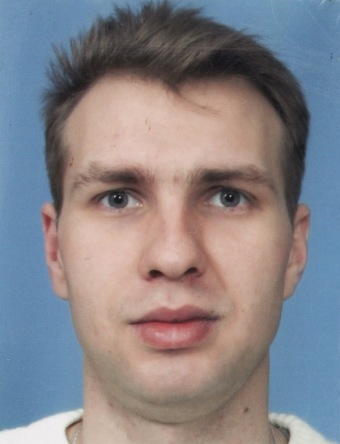 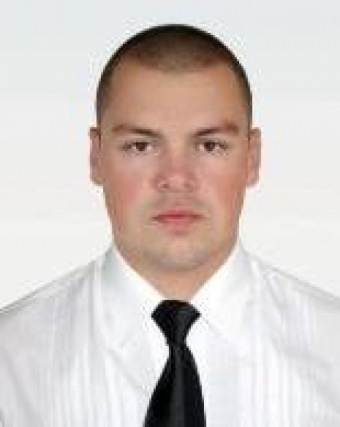 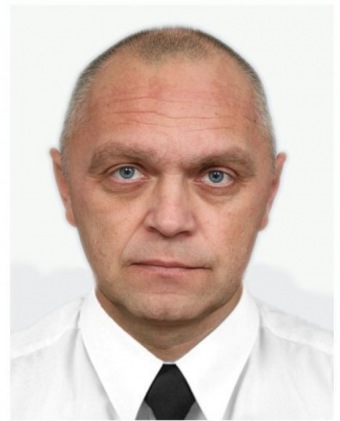 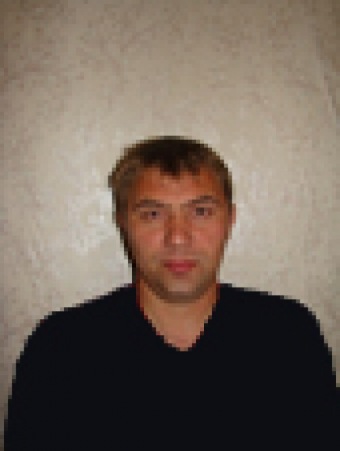 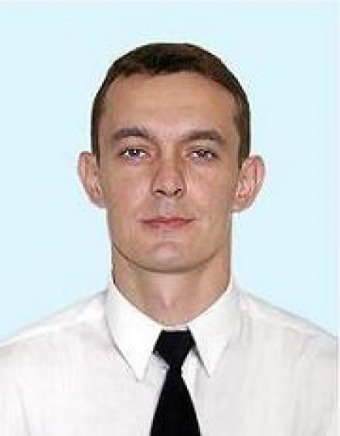 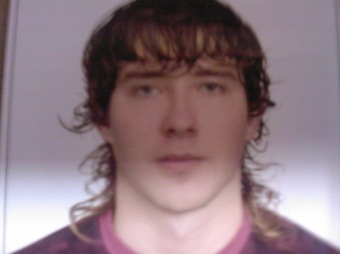 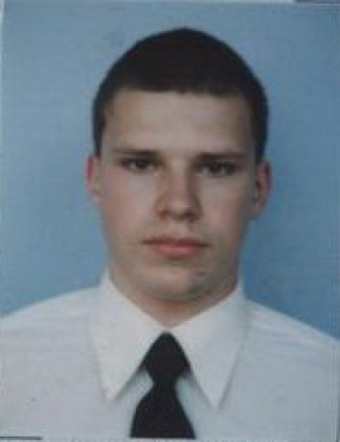 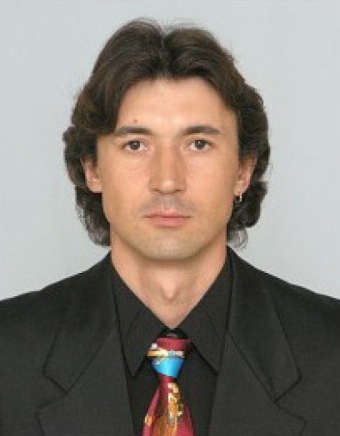 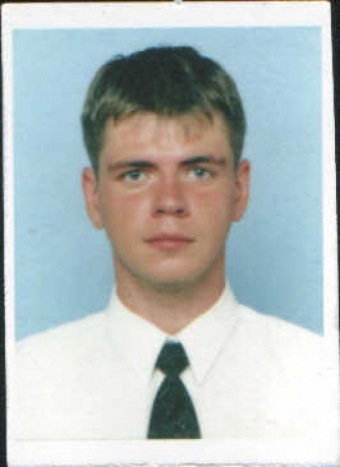 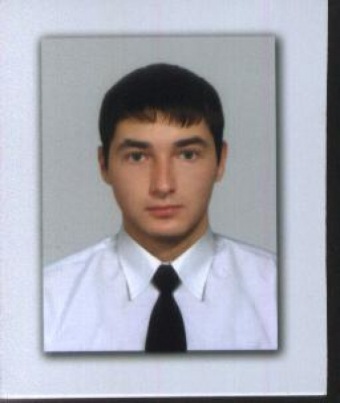 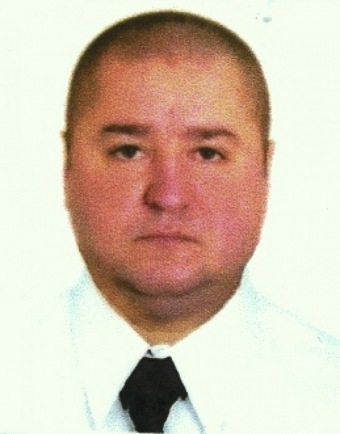 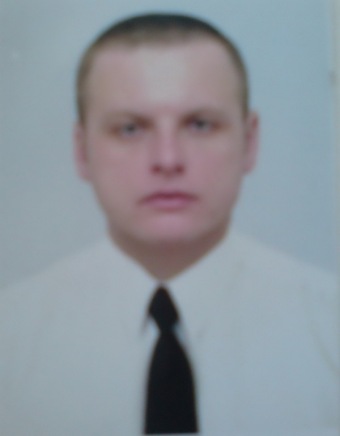 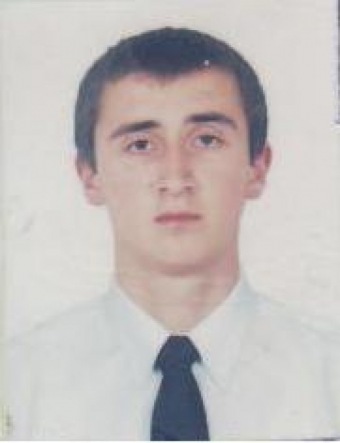 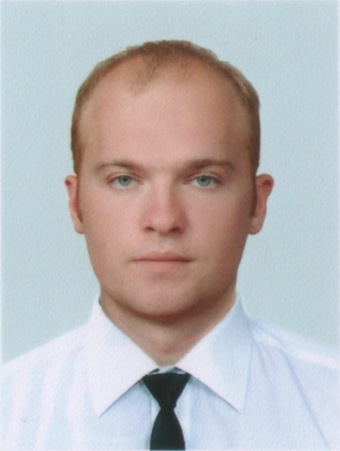 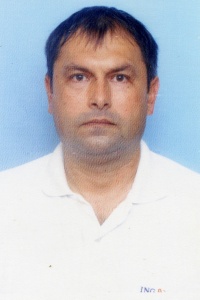 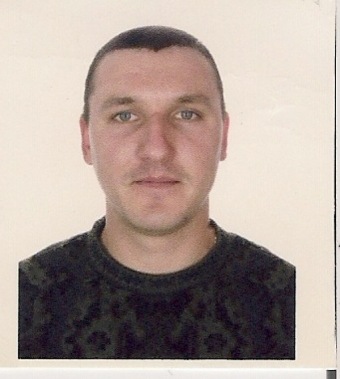 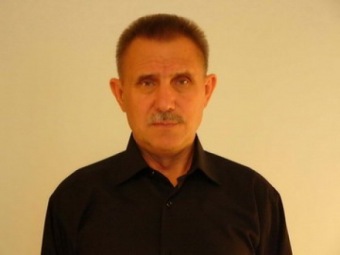 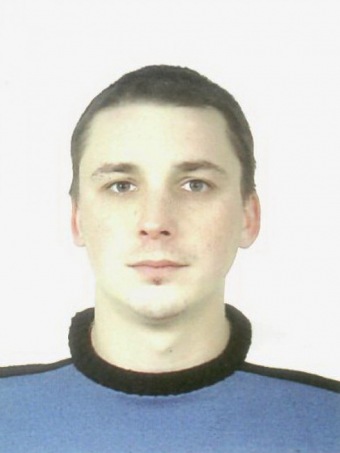 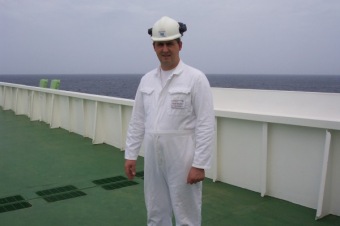 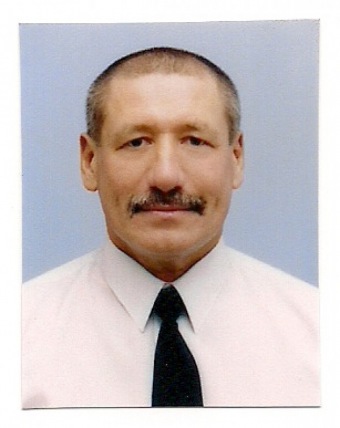 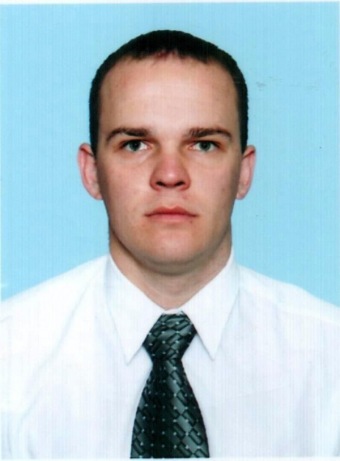 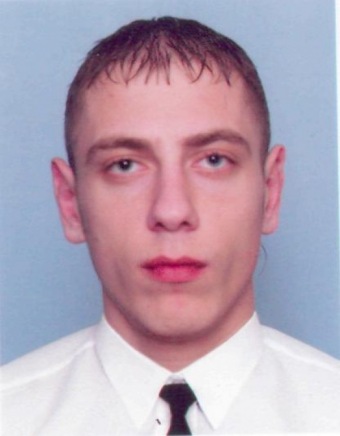 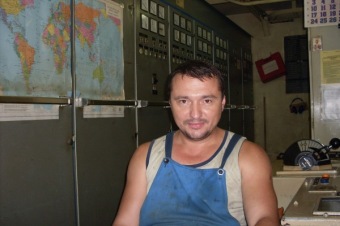 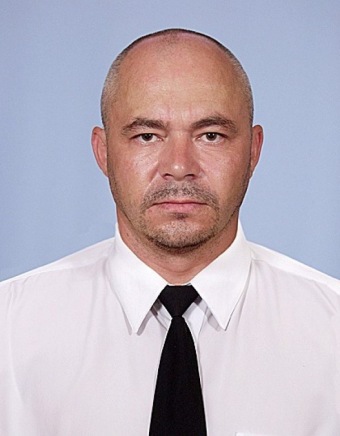 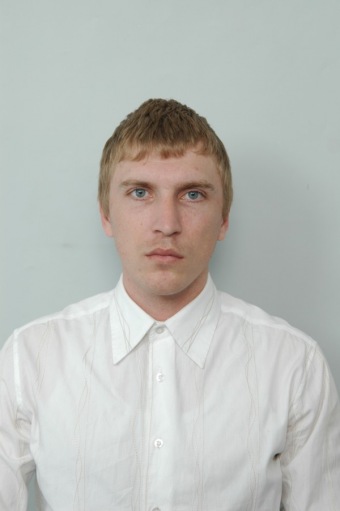 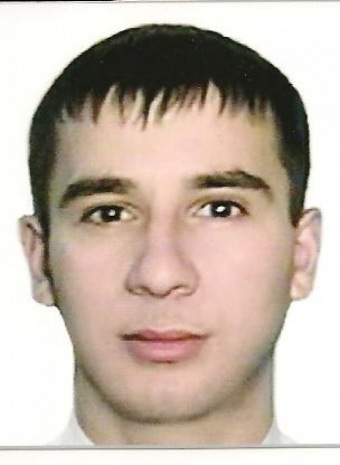 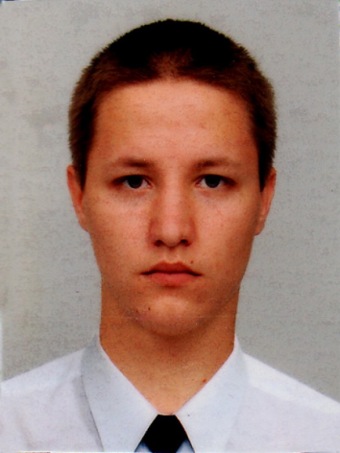 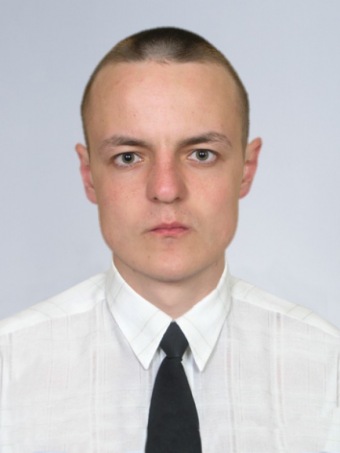 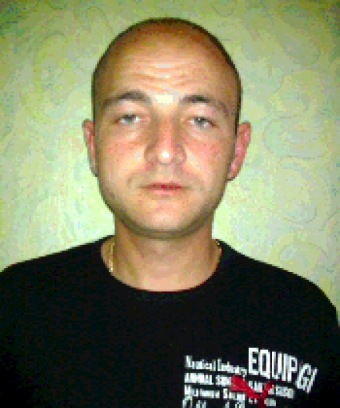 